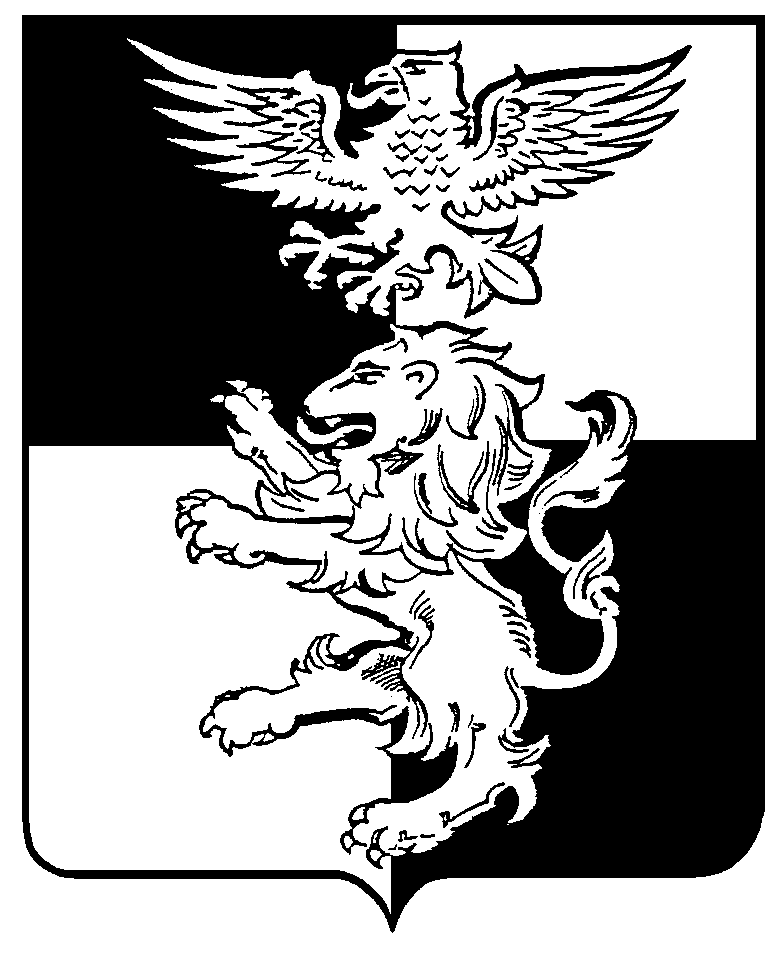 АДМИНИСТРАЦИЯМАЛИНОВСКОГО СЕЛЬСКОГО ПОСЕЛЕНИЯМУНИЦИПАЛЬНЫЙ РАЙОН «БЕЛГОРОДСКИЙ  РАЙОН»  БЕЛГОРОДСКОЙ  ОБЛАСТИП О С Т А Н О В Л Е Н И Е«05» декабря 2019 г.			                                                               № 40Об утверждении Порядка определения мест сбора и накопления твердых коммунальных отходов на территории Малиновского сельского поселения и Регламента создания и ведения реестра мест (площадок) накопления твердых коммунальных отходов на территории Малиновского сельского поселенияВ соответствии с Федеральным законом от 06.10.2003 № 131-ФЗ «Об общих принципах организации местного самоуправления в Российской Федерации», постановлением Правительства Российской Федерации от 31.08.2018 № 1039 «Об утверждении Правил обустройства мест (площадок) накопления твёрдых коммунальных отходов и ведения их реестра», Уставом Малиновского сельского поселения муниципального района «Белгородский район» Белгородской области, в целях упорядочения обустройства мест (площадок) накопления твёрдых коммунальных отходов и ведения их реестра на территории Малиновского сельского поселения, администрация Малиновского сельского поселения постановляет:1. Утвердить Порядок определения мест сбора и накопления твердых коммунальных отходов на территории Малиновского сельского поселения (прилагается).2. Утвердить Состав постоянно действующей комиссии по определению мест размещения контейнерных площадок для сбора твердых коммунальных отходов на территории Малиновского сельского поселения (прилагается).3. Утвердить Положение о постоянно действующей комиссии по определению мест размещения контейнерных площадок для сбора ТКО на территории Малиновского сельского поселения (прилагается).4.	Утвердить Регламент создания и ведения реестра мест (площадок) накопления твердых коммунальных отходов на территории Малиновского сельского поселения (прилагается).5. Обнародовать настоящее постановление и разместить на официальном сайте органов местного самоуправления Малиновского сельского поселения муниципального района «Белгородский район» Белгородской области.6. Настоящее постановление вступает в силу со дня его официального обнародования.7. Контроль за исполнением настоящего распоряжения возложить на  главного специалиста администрации Малиновского сельского поселения (Семенова Н.О.)Глава  администрации  Малиновского сельского поселения                                                А.Н.КовалевПОРЯДОК определения мест сбора и накопления твердых коммунальных отходов на территории Малиновского сельского поселенияОбщие положения      1.1. Настоящий Порядок определения мест сбора и накопления твердых коммунальных отходов на территории Малиновского сельского поселения (далее – Порядок) устанавливает процедуру определения мест сбора и накопления твердых коммунальных отходов, в том числе крупногабаритных отходов (далее – ТКО) на территории Малиновского сельского поселения. 1.2. Для определения места сбора и накопления ТКО и включения их в реестр физическое лицо, юридическое лицо, индивидуальный предприниматель (далее – Заявитель) подает письменную заявку в Комиссию по определению мест размещения контейнерных площадок для сбора твердых коммунальных отходов на территории Малиновского сельского поселения (далее – Комиссия) для принятия решения о создании мест (площадок) накопления твердых коммунальных отходов и включения их в реестр  мест (площадок) накопления твердых коммунальных отходов на территории Малиновского сельского поселения, содержащий сведения, необходимые для формирования реестра мест накопления ТКО, указанные в части 5 статьи 13.4 Федерального закона от 24 июня 1998 г. № 89-ФЗ «Об отходах производства и потребления». 1.3. Заявка подается в администрацию Малиновского сельского поселения по форме согласно приложению № 1 к настоящему Порядку.1.4. Рассмотрение заявки, согласование места сбора и накопления ТКО осуществляется Комиссией в срок не позднее 10 календарных дней со дня ее поступления. 1.5. Запрещается самовольная установка контейнеров без согласования с администрацией Малиновского сельского поселения.1.6. Допускается временная (на срок до 1 суток) установка контейнеров для сбора строительных отходов вблизи мест производства ремонтных, аварийных работ и работ по уборке территории, выполняемых юридическими и физическими лицами. При проведении культурно - массовых мероприятий. Места временной установки контейнеров должны быть согласованы с собственником, пользователем территории, где планируется разместить ТКО.2. Порядок определения мест сбора и накопления твердых коммунальных отходов2.1. Место сбора и накопления ТКО определяется в соответствии с действующим законодательством Российской Федерации, санитарными нормами и правилами, и визуальным осмотром Комиссией места планируемой установки. 2.2. Место для сбора и накопления ТКО определяется на земельном участке с учетом возможности подъезда спецтехники, осуществляющей сбор и вывоз ТКО, с учетом требований, предусмотренных СанПиН 2.1.2.2645-10 «Санитарно-эпидемиологические требования к условиям проживания в жилых зданиях и помещениях. Санитарно-эпидемиологические правила и нормативы», СанПиН 42-128-4690-88 «Санитарные правила содержания территорий населенных мест» и Правилами благоустройства территории Малиновского сельского поселения. 2.3. В целях оценки заявки на предмет соблюдения требований законодательства Российской Федерации в области санитарно-эпидемиологического благополучия населения к местам для сбора и накопления ТКО Комиссия не позднее 3 календарных дней вправе запросить позицию (далее - запрос) управления Роспотребнадзора по Белгородской области, уполномоченного осуществлять государственный санитарно-эпидемиологический надзор (далее - надзорный орган). По запросу Комиссии надзорный орган, подготавливает заключение и направляет его в Комиссию в срок не позднее 5 календарных дней со дня поступления запроса. В случае направления запроса срок рассмотрения заявки может быть увеличен по решению Комиссии до 20 календарных дней, при этом заявителю не позднее 3 календарных дней со дня принятия такого решения Комиссией направляется соответствующее уведомление. 2.4. По результатам рассмотрения заявки Комиссия принимает решение о согласовании или отказе в согласовании создания места для сбора и накопления ТКО. 2.5. В случае согласования места сбора и накопления ТКО, Комиссией составляется акт об определении места сбора и накопления ТКО в соответствии с приложением № 2 к Порядку. 2.6. Акт об определении места для сбора и накопления ТКО утверждается председателем Комиссии. Акт об определении места для сбора и накопления ТКО направляется секретарем Комиссии заявителю в течение 10 рабочих дней со дня утверждения. 2.7. Утвержденный акт является основанием для размещения контейнерной площадки или отдельно стоящих контейнеров на определенном месте для сбора и накопления ТКО. 2.8. В случае отказа в согласовании создания места для сбора и накопления ТКО Комиссия в срок, установленный пунктами 1.4 и 2.3 настоящего Порядка, направляет уведомление заявителю с указанием оснований отказа. 2.9. Основаниями отказа Комиссии в согласовании места для сбора и накопления ТКО являются:- несоответствие заявки установленной форме; - несоответствие заявленного места для сбора и накопления ТКО требованиям Правил благоустройства территории Малиновского сельского поселения, требованиям законодательства Российской Федерации в области санитарно-эпидемиологического благополучия населения, иного законодательства Российской Федерации, устанавливающего требования к местам для сбора и накопления ТКО. 2.10. После устранения основания отказа в согласовании создания места для сбора и накопления ТКО заявитель вправе повторно обратиться в Комиссию за согласованием создания места для сбора и накопления ТКО в соответствии с настоящим Порядком.                                                                                       «ФОРМА»ЗАЯВКА о создании места сбора и накопления ТКО и включения их в реестрпрошу согласовать место сбора и накопления ТКО, расположенного по адресу:____________________________________________________________________________________________________________________________________________________ _____________________________________________________________________________(почтовый индекс, почтовый адрес)и включить его в реестр мест (площадок) накопления твердых коммунальных отходов на территории Малиновского сельского поселения.Даю свое согласие на обработку моих персональных данных, указанных в заявке. Согласие действует с момента подачи заявки до моего письменного отзыва данного согласия _________________________________ М.П.                            (подпись заявителя) Заявитель подтверждает подлинность и достоверность представленных сведений и документов. «___» ___________ 20__ года                        _________________/ __________/Приложение: 1. Схема размещения мест (площадок) накопления твердых коммунальных отходов с отражением данных о нахождении мест (площадок) накопления твердых коммунальных отходов на карте муниципального образования «Никольское сельское поселение масштаба 1:2000; 2. Данные о технических характеристиках мест (площадок) накопления твердых коммунальных отходов, в том числе: - сведения об используемом покрытии, площади, количестве размещенных и планируемых к размещению контейнеров и бункеров с указанием их объема. 3. Данные об источниках образования твердых коммунальных отходов, которые складируются в местах (на площадках) накопления твердых коммунальных отходов, содержащие сведения об одном или нескольких объектах капитального строительства, территории (части территории) Малиновского сельского поселения, при осуществлении деятельности на которых у физических и юридических лиц образуются твердые коммунальные отходы, складируемые в соответствующих местах (на площадках) накопления твердых коммунальных отходов.                                                                                               «ФОРМА»УТВЕРЖДАЮ: председатель Комиссии _______________ «___»_________201_г.АКТ № _______об определении места сбора и накопления твердых коммунальных отходов«___»______________20___г.                                        _____________________                                                                                                                 (место составления) Комиссия в составе: Председатель комиссии – ______________________________________________________________________________________________________________ Секретарь комиссии – _______________________________________________ __________________________________________________________________Члены комиссии: 1. ________________________________________________________________ 2. ________________________________________________________________ 3. ________________________________________________________________ в соответствии с постановлением администрации от «__»________ 2019 г. «Об утверждении Порядка определения мест сбора и накопления твердых коммунальных отходов на территории Малиновского сельского поселения и Регламента создания и ведения реестра мест (площадок) накопления твердых коммунальных отходов на территории Малиновского сельского поселения» и на основании заявления __________________________________________________________________________________, произвела осмотр территории предлагаемого места сбора и накопления ТКО по адресу: ___________________________________________________________________________________________________________________________. На основании принятого Комиссией решения, указанного в протоколе заседания комиссии от _____________№_________, определить местом сбора и накопления ТКО территорию по адресу:________________________________________________________________________________________________.Географические координаты: _______________________________________.Предлагаемый размер земельного участка ___ м*___ м, площадью ____ кв.м.Приложение: схема территории, на которой определено место сбора и накопления ТКО.Состав постоянно действующей комиссии по определению мест размещения контейнерных площадок для сбора твердых коммунальных отходов на территории Малиновского сельского поселенияПредседатель комиссии: Ковалев Александр Николаевич - глава администрации Малиновского сельского поселенияЗаместитель председателя комиссии: Сметских Наталья Викторовна – специалист администрации Малиновского сельского поселенияСекретарь комиссии: Семенова Наталия Олеговна - главный специалист администрации Малиновского сельского поселенияЧлены комиссии: Дудникова Ирина Викторовна - специалист администрации Малиновского сельского поселенияИванюченко Наталья Анатольевна – главный бухгалтер Малиновского сельского поселенияГригоров Петр Александрович – председатель совета ветеранов Малиновского сельского поселения Положение о постоянно действующей комиссии по определению мест размещения контейнерных площадок для сбора ТКО на территории Малиновского сельского поселения1. Постоянно действующая комиссия по определению мест размещения контейнерных площадок для сбора ТКО на территории Малиновского сельского поселения (далее – Комиссия) является коллегиальным органом администрации Малиновского сельского поселения и создается с целью рассмотрения вопросов, касающихся определения мест (площадок) накопления ТКО на территории Малиновского сельского поселения, принятия решения о согласовании или отказе в согласовании создания места (площадки) накопления ТКО и принятия решения о включении сведений о месте (площадке) накопления ТКО в реестр мест (площадок) накопления твердых коммунальных отходов (далее – Реестр). 2. В своей деятельности Комиссия руководствуется Конституцией Российской Федерации, федеральными законами и иными нормативными правовыми актами Российской Федерации, Уставом Малиновского сельского поселения муниципального района «Белгородский район» Белгородской области, правилами благоустройства Малиновского сельского поселения, а также настоящим Положением. 3. Комиссия в соответствии с возложенными на нее задачами выполняет следующие функции: - рассмотрение заявлений и обращений граждан и юридических лиц по вопросу определения мест сбора и накопления ТКО; - организация в случае необходимости выездов на предполагаемые места сбора и накопления ТКО с целью их дальнейшего согласования; - внесение предложений, направленных на определение мест для сбора и накопления ТКО; - принятие решения об определении мест для сбора и накопления ТКО и включении их в реестр, либо решения об отказе в согласовании создания места для сбора и накопления ТКО - уведомление заявителя о принятом решении Комиссия. 4. Комиссия состоит из председателя, заместителя председателя, секретаря и членов комиссии.5. Организацию работы Комиссии определяет председатель Комиссии. 6. Основной формой работы Комиссии являются заседания с осмотром при необходимости территории существующего и предлагаемого места сбора и накопления ТКО. 7. Для обеспечения своей работы Комиссия имеет право привлекать к работе специалистов других организаций, предприятий или служб, не являющихся членами комиссии, направлять запросы в надзорный орган, уполномоченный осуществлять государственный контроль. 8. Заседания Комиссии проводятся по мере необходимости. 9. Комиссия правомочна принимать решения при участии в ее работе не менее половины от общего числа ее членов. 10. Решение об определении места для сбора и накопления ТКО принимается простым большинством голосов присутствующих членов Комиссии. При равенстве голосов, голос председателя Комиссии является решающим. 11. При отсутствии председателя Комиссии по причине очередного отпуска, командировки, болезни, необходимости срочного исполнения обязанностей по должности, его функции исполняет заместитель председателя Комиссии. 12. Результаты работы Комиссии оформляются актом об определении места сбора и накопления твердых коммунальных отходов, либо уведомлением об отказе в согласовании создания места для сбора и накопления ТКО. Акт об определении места сбора и накопления твердых коммунальных отходов утверждается председателем Комиссии. Уведомление об отказе в согласовании создания места для сбора и накопления ТКО подписывается председателем Комиссии. 13. Утвержденный Акт об определении места сбора и накопления твердых коммунальных отходов передается для включения в реестр мест (площадок) накопления твердых коммунальных отходов на территории Малиновского сельского поселения специалисту уполномоченному на ведение данного реестра не позднее одного рабочего дня со дня его утверждения. 14. Приемка заявок, подготовка заседаний Комиссии, организация при необходимости осмотров территорий существующих и предлагаемых мест сбора и накопления ТКО, делопроизводство Комиссии, в том числе, оформление протоколов заседания Комиссии, оформление актов об определении места сбора и накопления твердых коммунальных отходов и направление их в администрацию Малиновского сельского поселения для ведения реестра, подготовка и отправка уведомлений заявителям о принятых решениях комиссии возлагается на секретаря Комиссии. Регламентсоздания и ведения реестра мест (площадок) накопления твердых коммунальных отходов на территории Малиновского сельского поселения1. Общие положения1.1. Создание и ведение реестра мест (площадок) накопления твердых коммунальных отходов на территории Малиновского сельского поселения (далее – Реестр) в соответствии с постановлением Правительства Российской Федерации от 31 августа 2018г. № 1039 «Об утверждении правил обустройства мест (площадок) накопления твердых коммунальных отходов и ведения их реестра» осуществляется администрацией  Малиновского сельского поселения.1.2. Реестр представляет собой базу данных о местах (площадках) накопления твердых коммунальных отходов и ведется на бумажном носителе и в электронном виде. 1.3. Уполномоченным органом по созданию и ведению реестра является администрация Малиновского сельского поселения (далее – Администрация). 1.4. Реестр создается и ведется на основании поступивших в Администрацию для включения в реестр утвержденных Актов об определении места сбора и накопления твердых коммунальных отходов на территории Малиновского сельского поселения.1.5. Реестр ведется на государственном языке Российской Федерации. Содержание реестра мест (площадок) накопления твердых коммунальных отходов на территорииМалиновского сельского поселения2.1. В соответствии с пунктом 5 статьи 13.4 Федерального закона от 24 июня 1998г. № 89-ФЗ «Об отходах производства и потребления» Реестр включает в себя следующие разделы: 2.1.1. Данные о нахождении мест (площадок) накопления твердых коммунальных отходов, в том числе: - сведения об адресе и (или) географических координатах мест (площадок) накопления твердых коммунальных отходов; - схема размещения мест (площадок) накопления твердых коммунальных отходов с отражением данных о нахождении мест (площадок) накопления твердых коммунальных отходов на карте Малиновского сельского поселения масштаба 1:2000. 2.1.2. Данные о технических характеристиках мест (площадок) накопления твердых коммунальных отходов, в том числе: сведения об используемом покрытии, площади, количестве размещенных и планируемых к размещению контейнеров и бункеров с указанием их объема. При этом информация о размещенных и планируемых к размещению контейнерах и бункерах с указанием их объема формируется на основании информации, предоставляемой региональным оператором по обращению с твердыми коммунальными отходами, в зоне деятельности которого размещаются места (площадки) накопления твердых коммунальных отходов. Информация о планируемых к размещению контейнерах определяется постоянно действующей комиссией по определению мест размещения контейнерных площадок для сбора ТКО на территории Малиновского сельского поселения (далее – Комиссия) с учетом предложений регионального оператора по обращению с твердыми коммунальными отходами, в зоне деятельности которого размещаются места (площадки) накопления твердых коммунальных отходов. 2.1.3. Данные о собственниках мест (площадок) накопления твердых коммунальных отходов, содержащие сведения: - для юридических лиц – полное наименование и основной государственный регистрационный номер записи в Едином государственном реестре юридических лиц, фактический адрес; - для индивидуальных предпринимателей – фамилия, имя, отчество, основной государственный регистрационный номер записи в Едином государственном реестре индивидуальных предпринимателей, адрес регистрации по месту жительства; - для физических лиц – фамилия, имя, отчество, серия, номер и дата выдачи паспорта или иного документа, удостоверяющего личность в соответствии с законодательством Российской Федерации, адрес регистрации по месту жительства, контактные данные. 2.1.4. Данные об источниках образования твердых коммунальных отходов, которые складируются в местах (на площадках) накопления твердых коммунальных отходов, содержащие сведения об одном или нескольких объектах капитального строительства, территории (части территории) постоянно действующей комиссии по определению мест размещения контейнерных площадок для сбора ТКО на территории Малиновского сельского поселения, при осуществлении деятельности которых у физических и юридических лиц образуются твердые коммунальные отходы, складируемые в соответствующих местах (на площадках) накопления твердых коммунальных отходов. 3. Срок внесения сведений в Реестр3.1. Сведения в реестр вносятся администрацией в течение 5 рабочих дней со дня принятия Комиссией решения о внесении в него сведений о создании места (площадки) накопления твердых коммунальных отходов. 4. Публикация Реестра на официальном сайте4.1. В течение 10 рабочих дней со дня внесения в реестр сведений о создании места (площадки) накопления твердых коммунальных отходов такие сведения размещаются Администрацией на официальном сайте органов местного самоуправления Малиновского сельского поселения муниципального района «Белгородский район», с соблюдением требований законодательства Российской Федерации о персональных данных. Указанные сведения должны быть доступны для ознакомления неограниченному кругу лиц без взимания платы. 5. Случаи создания мест (площадок) накопления твердых коммунальных отходов5.1. В случае если место (площадка) накопления твердых коммунальных отходов создано Никольским сельским поселением (за исключением установленных законодательством Российской Федерации случаев, когда такая обязанность лежит на других лицах) в соответствии с пунктами 2.1. и 2.2. Порядка создания мест (площадок) накопления твердых коммунальных отходов на территории Малиновского сельского поселения, сведения о таком месте (площадке) накопления твердых коммунальных отходов подлежат включению в Реестр в срок не позднее 3 рабочих дней со дня принятия решения о его создании.5.2. В случае если место (площадка) накопления твердых коммунальных отходов создано Заявителем, Заявитель не позднее 3 рабочих дней со дня начала его использования направляет в Комиссию заявку о создании места сбора и накопления ТКО и включения их в реестр по форме в соответствии с приложением к Порядку определения мест сбора и накопления твердых коммунальных отходов на территории Малиновского сельского поселения.6. Рассмотрение заявок о создании места сбора и накопления ТКО и включения их в реестр6.1. Рассмотрение заявки о создании места сбора и накопления ТКО и включения их в реестр  (далее- заявка) осуществляется Комиссией в течение 10 рабочих дней со дня ее получения.6.2. По результатам рассмотрения заявки Комиссия принимает решение о включении сведений о месте (площадке) накопления твердых коммунальных отходов в Реестр или об отказе во включении таких сведений в Реестр.6.3. Решение об отказе во включении сведений о месте (площадке) накопления твердых коммунальных отходов в Реестр принимается в следующих случаях:- несоответствие заявки о включении сведений о месте (площадке) накопления твердых коммунальных отходов в Реестр установленной форме;- наличие в заявке о включении сведений о месте (площадке) накопления твердых коммунальных отходов в Реестр недостоверной информации;- отсутствие согласования уполномоченным органом создания места (площадки) накопления твердых коммунальных отходов.6.4. В решении об отказе во включении сведений о месте (площадке) накопления твердых коммунальных отходов в Реестр в обязательном порядке указывается основание такого отказа.6.5. Комиссия уведомляет Заявителя о принятом Комиссией решении в течение 3 рабочих дней со дня его принятия.6.6. После устранения основания отказа, но не позднее 30 дней со дня получения решения об отказе во включении сведений о месте (площадке) накопления твердых коммунальных отходов в Реестр Заявитель вправе повторно обратиться в Комиссию с заявкой о включении сведений о месте (площадке) накопления твердых коммунальных отходов в Реестр. Заявка, поступившая в Комиссию, повторно рассматривается ей в соответствии с настоящим Порядком.6.7. Заявитель обязан сообщать в Администрацию о любых изменениях сведений, содержащихся в Реестре, в срок не позднее 5 рабочих дней со дня наступления таких изменений путем направления соответствующего извещения на бумажном носителе.6.8. Контроль исполнения мероприятий по созданию и ведению реестра обеспечивает глава Администрации.УТВЕРЖДЕНпостановлением администрацииМалиновского сельского поселенияот «05»декабря 2019 г. № 40ПРИЛОЖЕНИЕ №1 к Порядку В Комиссию по определению мест размещения контейнерных площадок для сбора твердых коммунальных отходов на территории Малиновского сельского поселения________________________________________________________________________(ФИО, адрес заявителя, телефон)Заявитель(для юридических лиц – полное наименование и основной государственный регистрационный номер записи в Едином государственном реестре юридических лиц, фактический адрес;для индивидуальных предпринимателей – фамилия, имя, отчество (при наличии), основной государственный регистрационный номер записи в Едином государственном реестре индивидуальных предпринимателей, адрес регистрации по месту жительства;для физических лиц – фамилия, имя, отчество (при наличии), серия, номер и дата выдачи паспорта или иного документа, удостоверяющего личность в соответствии с законодательством Российской Федерации, адрес регистрации по месту жительства, контактные данные)ПРИЛОЖЕНИЕ №2К ПорядкуПредседатель комиссии-(подпись)(Ф.И.О.)Секретарь комиссии-(подпись)(Ф.И.О.)Члены комиссии:-(подпись)(Ф.И.О.)-(подпись)(Ф.И.О.)-(подпись)(Ф.И.О.)УТВЕРЖДЕНпостановлением администрацииМалиновского сельского поселенияот «05» декабря 2019 г. № 40УТВЕРЖДЕНпостановлением администрацииМалиновского сельского поселенияот «__»__________ 2019 г. №__УТВЕРЖДЕНпостановлением администрацииМалиновского сельского поселенияот «__»__________ 2019 г. №__